РЕЗУЛТАТ НАДЗОРА У БОДОВИМА:РЕЗУЛТАТ НАДЗОРА У БОДОВИМА:Присутно лице									КОМУНАЛНИ ИНСПЕКТОР_________________								1. ____________________						М.П				2. ____________________Индентификациони број листеИндентификациони број листеИндентификациони број листе002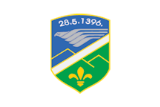 Република СрбијаОпштина ТутинОпштинска управаОдељење за инспекцијске и пореске пословеKомунална инспекцијаОдлука о водоводу и канализацији-Сл.лист општине Тутин бр.7/09Одлука о водоводу и канализацији-Сл.лист општине Тутин бр.7/09Одлука о водоводу и канализацији-Сл.лист општине Тутин бр.7/09Одлука о водоводу и канализацији-Сл.лист општине Тутин бр.7/09Одлука о водоводу и канализацији-Сл.лист општине Тутин бр.7/091.  Септичке јаме1.  Септичке јаме1.  Септичке јаме1.  Септичке јаме1.  Септичке јаме1.  Септичке јаме1.1.Септичка јама изграђена1.1.Септичка јама изграђена            □ Да - 2             □ Не - 0            □ Да - 2             □ Не - 0            □ Да - 2             □ Не - 0            □ Да - 2             □ Не - 01.2.Септичка јама одржава се1.2.Септичка јама одржава се            □ Да - 2             □ Не - 0            □ Да - 2             □ Не - 0            □ Да - 2             □ Не - 0            □ Да - 2             □ Не - 01.3.Септичка јама празни се када се напуни 2/3 укупне запремине1.3.Септичка јама празни се када се напуни 2/3 укупне запремине            □ Да - 2             □ Не - 0            □ Да - 2             □ Не - 0            □ Да - 2             □ Не - 0            □ Да - 2             □ Не - 01.4.Садржај септичке јаме  празни се у градску  канализациону мрежу на месту одређеном од стране Градске управе1.4.Садржај септичке јаме  празни се у градску  канализациону мрежу на месту одређеном од стране Градске управе            □ Да - 2             □ Не - 0            □ Да - 2             □ Не - 0            □ Да - 2             □ Не - 0            □ Да - 2             □ Не - 01.5.Отпадне воде из септичке јаме  испуштају/преливају/одводе1.5.Отпадне воде из септичке јаме  испуштају/преливају/одводе            □ Да - 0             □ Не - 2            □ Да - 0             □ Не - 2            □ Да - 0             □ Не - 2            □ Да - 0             □ Не - 2Могући  број бодоваБројМогући  број бодова10Степен ризикаРаспон бодоваНезнатан8 - 10Низак6 - 8Средњи4 - 6Висок2 - 4Критичан0 - 2